With reference to this form and notes, the undersigned have agreed on the number and position of Advanced Warning Lights and / or alternative improvement to crossing active protection as applicable. Level Crossing Site InspectionNOTE: Sketch to be attachedStakeholder Site Inspection and Authority to Commissiona site inspection has been carried out with outstanding issues to be addressed as indicated in the following table.The following representatives acknowledge that the requirements of their respective organisations have been met, with the exception of any outstanding items as listed above, and give authority for commissioning of the works.Gated Pedestrian Crossing Assessment SheetSketch up crossing using grid below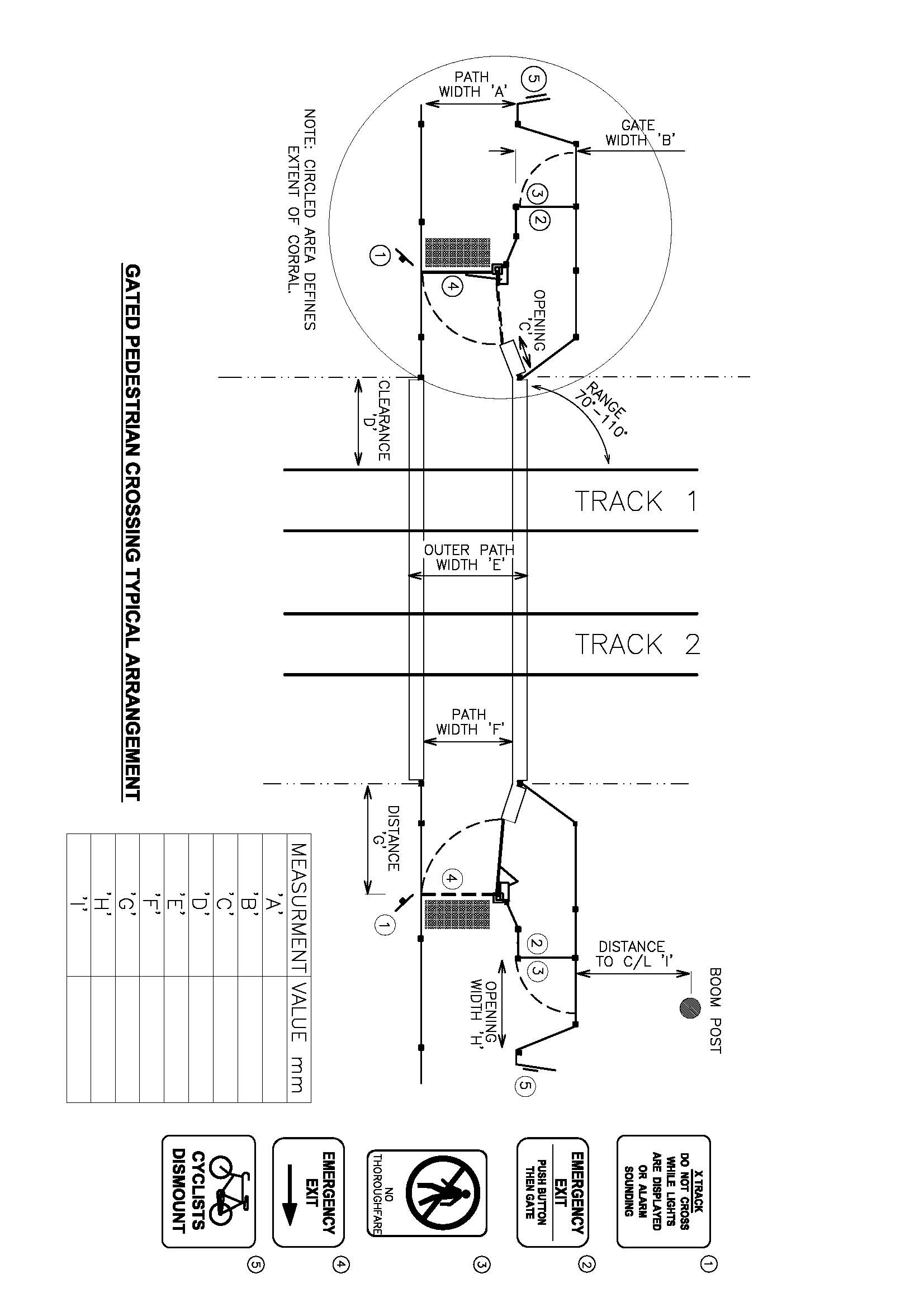 Date of Inspection:Time of Inspection: Level Crossing at:Location:Street/Road/Hwy:Rail km:Safety Brief Carried Out Yes NoNon- Frangible ItemsFogConsiderComments / Issues Comments / Issues Comments / Issues Signage Line MarkingVegetationVisual ConstraintsSpeed of TrafficVolume of TrafficRoad UpgradingPosition of HutRoad ConditionsVicinity of OHW/OH linesOrganisationNamePosition SignatureDateLocation:Road Name:Kilometrage:Sydney Side ConfigurationSydney Side ConfigurationSydney Side ConfigurationSydney Side ConfigurationCountry Side ConfigurationCountry Side ConfigurationCountry Side ConfigurationCountry Side ConfigurationLightsRequired (Yes/No)Required (Yes/No)Focal DistanceLightsRequired (Yes/No)Required (Yes/No)Focal DistanceE,FA,BG,HC,DAdditional –Same PostAdditional –Same PostAdditional –New PostAdditional –New PostAdvanceWarning LightsAdvanceWarning LightsMiscellaneousMiscellaneousMiscellaneousMiscellaneousMiscellaneousMiscellaneousMiscellaneousMiscellaneousLine Speed Up DirectionLine Speed Up DirectionLine Speed Down DirectionLine Speed Down DirectionAutomatic Approach(Yes/No)Automatic Approach(Yes/No)"B" Double Road Traffic(Yes/No)"B" Double Road Traffic(Yes/No)Track Shunt Conditions(Poor/Good)Track Shunt Conditions(Poor/Good)Track  Ballast Conditions(Poor/Good)Track  Ballast Conditions(Poor/Good)Booms Required – Type(Yes/No)Booms Required – Type(Yes/No)Booms Down – Bell Off(Sydney Side / Country Side)Booms Down – Bell Off(Sydney Side / Country Side)Bell Timer Required(Yes/No)Bell Timer Required(Yes/No)Shunters Pushbuttons(Yes/No)Shunters Pushbuttons(Yes/No)Number of andType of Rail TrafficNumber of andType of Rail TrafficShunt Enhancement Req.(Yes/No)Shunt Enhancement Req.(Yes/No)Power Supply ArrangementsPower Supply ArrangementsExisting Track Circuit TypeExisting Track Circuit TypeName:Position:Signature:Date:In relation to the level crossing installation works at:Works Package No.and in accordance with drawing(s):Outstanding IssuesAction byby DateOrganisationNamePosition SignatureDateName of Inspector:Crossing Location:Date Visited:Assessment CriteriaAssessment CriteriaAssessment CriteriaAssessment CriteriaAssessment CriteriaAssessment CriteriaAssessment CriteriaYesNo1How many tracks: Mark up shetch.How many tracks: Mark up shetch.OneTwoThreeFour2Is the crossing used for station access.Is the crossing used for station access.Is the crossing used for station access.Is the crossing used for station access.Is the crossing used for station access.Is the crossing used for station access.3Is the crossing located immediately adjacent to a road crossing.Is the crossing located immediately adjacent to a road crossing.Is the crossing located immediately adjacent to a road crossing.Is the crossing located immediately adjacent to a road crossing.Is the crossing located immediately adjacent to a road crossing.Is the crossing located immediately adjacent to a road crossing.4Is the crossing located on an obviously curved section of track or a crossover.Is the crossing located on an obviously curved section of track or a crossover.Is the crossing located on an obviously curved section of track or a crossover.Is the crossing located on an obviously curved section of track or a crossover.Is the crossing located on an obviously curved section of track or a crossover.Is the crossing located on an obviously curved section of track or a crossover.5Does the corral layout significantly differ from that shown & if so, mark up sketch.Does the corral layout significantly differ from that shown & if so, mark up sketch.Does the corral layout significantly differ from that shown & if so, mark up sketch.Does the corral layout significantly differ from that shown & if so, mark up sketch.Does the corral layout significantly differ from that shown & if so, mark up sketch.Does the corral layout significantly differ from that shown & if so, mark up sketch.6Is the crossing perpendicular to track. If not, mark approximate angle on sketch.Is the crossing perpendicular to track. If not, mark approximate angle on sketch.Is the crossing perpendicular to track. If not, mark approximate angle on sketch.Is the crossing perpendicular to track. If not, mark approximate angle on sketch.Is the crossing perpendicular to track. If not, mark approximate angle on sketch.Is the crossing perpendicular to track. If not, mark approximate angle on sketch.7Have you marked all critical base dimensions in either the table shown overleaf or on the sketch.Have you marked all critical base dimensions in either the table shown overleaf or on the sketch.Have you marked all critical base dimensions in either the table shown overleaf or on the sketch.Have you marked all critical base dimensions in either the table shown overleaf or on the sketch.Have you marked all critical base dimensions in either the table shown overleaf or on the sketch.Have you marked all critical base dimensions in either the table shown overleaf or on the sketch.8On sketch, mark in the installed signage & positions. Signage may not need to be the latest version shown, but it does need to fulfil the intent shown.On sketch, mark in the installed signage & positions. Signage may not need to be the latest version shown, but it does need to fulfil the intent shown.On sketch, mark in the installed signage & positions. Signage may not need to be the latest version shown, but it does need to fulfil the intent shown.On sketch, mark in the installed signage & positions. Signage may not need to be the latest version shown, but it does need to fulfil the intent shown.On sketch, mark in the installed signage & positions. Signage may not need to be the latest version shown, but it does need to fulfil the intent shown.On sketch, mark in the installed signage & positions. Signage may not need to be the latest version shown, but it does need to fulfil the intent shown.9Are there contrasting delineation strips along both edges of the crossing.Are there contrasting delineation strips along both edges of the crossing.Are there contrasting delineation strips along both edges of the crossing.Are there contrasting delineation strips along both edges of the crossing.Are there contrasting delineation strips along both edges of the crossing.Are there contrasting delineation strips along both edges of the crossing.10Are there tactile strips along both edges of the crossing.Are there tactile strips along both edges of the crossing.Are there tactile strips along both edges of the crossing.Are there tactile strips along both edges of the crossing.Are there tactile strips along both edges of the crossing.Are there tactile strips along both edges of the crossing.11What is the surface over the track made of:What is the surface over the track made of:ConcreteAsphaltTimberOther12What are the type of sleepers under the crossing:What are the type of sleepers under the crossing:What are the type of sleepers under the crossing:What are the type of sleepers under the crossing:ConcreteTimber13Is the pathway over the tracks relatively flat with no significant trip hazards.Is the pathway over the tracks relatively flat with no significant trip hazards.Is the pathway over the tracks relatively flat with no significant trip hazards.Is the pathway over the tracks relatively flat with no significant trip hazards.Is the pathway over the tracks relatively flat with no significant trip hazards.Is the pathway over the tracks relatively flat with no significant trip hazards.14Is there super elevation between far rails of more than ~50mm.Is there super elevation between far rails of more than ~50mm.Is there super elevation between far rails of more than ~50mm.Is there super elevation between far rails of more than ~50mm.Is there super elevation between far rails of more than ~50mm.Is there super elevation between far rails of more than ~50mm.15Is the widest flange gap in the walking surface wider than 75mm.Is the widest flange gap in the walking surface wider than 75mm.Is the widest flange gap in the walking surface wider than 75mm.Is the widest flange gap in the walking surface wider than 75mm.Is the widest flange gap in the walking surface wider than 75mm.Is the widest flange gap in the walking surface wider than 75mm.16Does either pathway leading up to the tracks ramp downwards towards the track.Does either pathway leading up to the tracks ramp downwards towards the track.Does either pathway leading up to the tracks ramp downwards towards the track.Does either pathway leading up to the tracks ramp downwards towards the track.Does either pathway leading up to the tracks ramp downwards towards the track.Does either pathway leading up to the tracks ramp downwards towards the track.17Is there a permanent opening as per dimension ‘C’ between the fully open motorised gate and the emergency exit fencing, of at least 850mm.Is there a permanent opening as per dimension ‘C’ between the fully open motorised gate and the emergency exit fencing, of at least 850mm.Is there a permanent opening as per dimension ‘C’ between the fully open motorised gate and the emergency exit fencing, of at least 850mm.Is there a permanent opening as per dimension ‘C’ between the fully open motorised gate and the emergency exit fencing, of at least 850mm.Is there a permanent opening as per dimension ‘C’ between the fully open motorised gate and the emergency exit fencing, of at least 850mm.Is there a permanent opening as per dimension ‘C’ between the fully open motorised gate and the emergency exit fencing, of at least 850mm.18Is the fencing associated with the crossing generally in good condition. Is the fencing associated with the crossing generally in good condition. Is the fencing associated with the crossing generally in good condition. Is the fencing associated with the crossing generally in good condition. Is the fencing associated with the crossing generally in good condition. Is the fencing associated with the crossing generally in good condition. 19What are the walking surfaces in the corrals made of:ConcreteConcreteAsphaltTimberOther20What are the walking surfaces leading up to the corrals made of:ConcreteConcreteAsphaltTimberOther21Are there any steps incorporated into the access path leading up to the crossing.Are there any steps incorporated into the access path leading up to the crossing.Are there any steps incorporated into the access path leading up to the crossing.Are there any steps incorporated into the access path leading up to the crossing.Are there any steps incorporated into the access path leading up to the crossing.Are there any steps incorporated into the access path leading up to the crossing.22Is some form of area lighting provided over the tracks and corrals.Is some form of area lighting provided over the tracks and corrals.Is some form of area lighting provided over the tracks and corrals.Is some form of area lighting provided over the tracks and corrals.Is some form of area lighting provided over the tracks and corrals.Is some form of area lighting provided over the tracks and corrals.23Is some form of area lighting provided on pathways leading up to the corrals.Is some form of area lighting provided on pathways leading up to the corrals.Is some form of area lighting provided on pathways leading up to the corrals.Is some form of area lighting provided on pathways leading up to the corrals.Is some form of area lighting provided on pathways leading up to the corrals.Is some form of area lighting provided on pathways leading up to the corrals.24Are both ‘don’t walk’ lights and both tone generators provided and functioning.Are both ‘don’t walk’ lights and both tone generators provided and functioning.Are both ‘don’t walk’ lights and both tone generators provided and functioning.Are both ‘don’t walk’ lights and both tone generators provided and functioning.Are both ‘don’t walk’ lights and both tone generators provided and functioning.Are both ‘don’t walk’ lights and both tone generators provided and functioning.25Are tactile pads provided at gates as shown on the sketch.Are tactile pads provided at gates as shown on the sketch.Are tactile pads provided at gates as shown on the sketch.Are tactile pads provided at gates as shown on the sketch.Are tactile pads provided at gates as shown on the sketch.Are tactile pads provided at gates as shown on the sketch.26Are the emergency exit gates fitted with a latch.Are the emergency exit gates fitted with a latch.Are the emergency exit gates fitted with a latch.Are the emergency exit gates fitted with a latch.Are the emergency exit gates fitted with a latch.Are the emergency exit gates fitted with a latch.27Are the emergency exit gates fitted with functional spring close hinges.Are the emergency exit gates fitted with functional spring close hinges.Are the emergency exit gates fitted with functional spring close hinges.Are the emergency exit gates fitted with functional spring close hinges.Are the emergency exit gates fitted with functional spring close hinges.Are the emergency exit gates fitted with functional spring close hinges.28Is the motorised gate leaf fitted with chevron warning tape.Is the motorised gate leaf fitted with chevron warning tape.Is the motorised gate leaf fitted with chevron warning tape.Is the motorised gate leaf fitted with chevron warning tape.Is the motorised gate leaf fitted with chevron warning tape.Is the motorised gate leaf fitted with chevron warning tape.29Does the motorised gate have a rubber buffer strip on the leading edge.Does the motorised gate have a rubber buffer strip on the leading edge.Does the motorised gate have a rubber buffer strip on the leading edge.Does the motorised gate have a rubber buffer strip on the leading edge.Does the motorised gate have a rubber buffer strip on the leading edge.Does the motorised gate have a rubber buffer strip on the leading edge.If a question is not applicable, write NA.If associated with a road crossing and there are two pedestrian crossings, fill out two separate forms. Identify which side of the road the crossing is located on.If a question is not applicable, write NA.If associated with a road crossing and there are two pedestrian crossings, fill out two separate forms. Identify which side of the road the crossing is located on.If a question is not applicable, write NA.If associated with a road crossing and there are two pedestrian crossings, fill out two separate forms. Identify which side of the road the crossing is located on.If a question is not applicable, write NA.If associated with a road crossing and there are two pedestrian crossings, fill out two separate forms. Identify which side of the road the crossing is located on.If a question is not applicable, write NA.If associated with a road crossing and there are two pedestrian crossings, fill out two separate forms. Identify which side of the road the crossing is located on.If a question is not applicable, write NA.If associated with a road crossing and there are two pedestrian crossings, fill out two separate forms. Identify which side of the road the crossing is located on.If a question is not applicable, write NA.If associated with a road crossing and there are two pedestrian crossings, fill out two separate forms. Identify which side of the road the crossing is located on.If a question is not applicable, write NA.If associated with a road crossing and there are two pedestrian crossings, fill out two separate forms. Identify which side of the road the crossing is located on.If a question is not applicable, write NA.If associated with a road crossing and there are two pedestrian crossings, fill out two separate forms. Identify which side of the road the crossing is located on.Comments: